AUSTRALIAN BROWNHistoryDeveloped in Australia in the 1990’s and recognized as a breed in 2006. 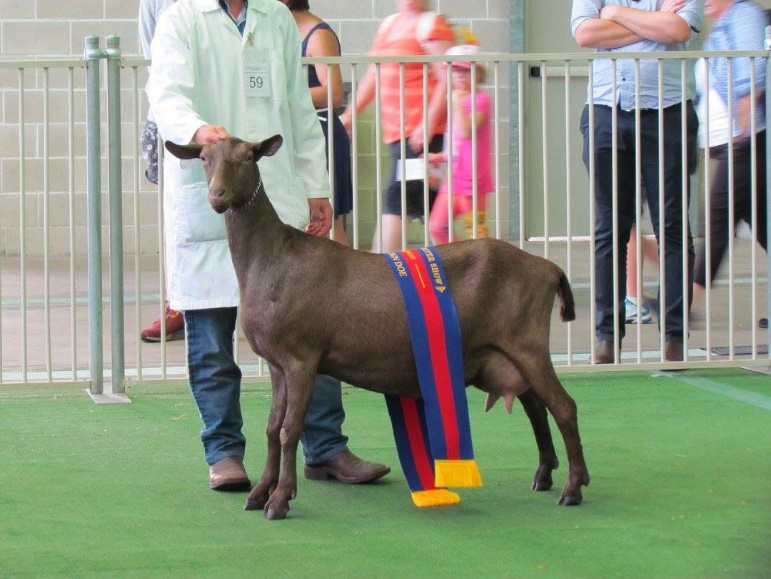 CharacteristicsLong lactationsDocile natured making them easy to milk Good butterfat contentLarge milk producerRobust